Государственное бюджетное образовательное учреждениесредняя образовательное школа №77с углубленным изучением химииПетроградского района Санкт-ПетербургаОткрытый городской фестиваль исследовательских проектов учащихся начальной школы«Юные Ньютоны»Тема работы : «Русская народная сказка «Колобок»-урок астрономии !!!»Выполнил: Стацевич Елизавета Дмитриевна ученица 3 «А» классаРуководитель: Серебренникова Нина Александровна, учитель истории и обществознанияСанкт-Петербург2015Оглавление1.Введение…………………………………………………………………………….с 32.Урок астрономии……………………………………………………………………с43.Заключение………………………………………………………………………….с64.Список используемой литературы………………………………………………...с7ВведениеКолобок, колобок ,я тебя съем!...Кто же не знает эту сказку?! История про Колобка известна каждому ребёнку и его родителям. Ещё будучи совсем   маленькой  я задавалась вопросом: «А можно ли испечь и нам такой Колобок?» И вот мы с мамой решились, только круглым он не получился ,а был похож на большое печенье.Я задумалась, а действительно Колобок  был шаром, который укатился в лес, действительно  ли звери его объедали по кусочкам, а потом и вовсе съели?Грустная какая-то сказка получается про хлебушек…А сказка ли это?  Из теста ли был Колобок?Попробуем разобраться!Урок астрономии Постараемся разобрать исходный, подлинный смысл древней славянской сказки «Колобокъ».  Начнем с расшифровки слова! Наши предки славяне мыслили образами, поэтому «коло» – это круг и «бок»- это сторона ,бок  какого-то круга. То есть Колобок и не был круглым, он был круглым с одной сторон!… а что же с другой? То есть мы видим бок какого-то круга, который ещё сам ходит, потом уменьшается ,а затем и пропадает вовсе!Сказка, знакомая всем нам с детства, обретает совсем иной смысл и куда более глубокую суть, когда мы открываем для себя мудрость предков. Если вы еще не догадались, тогда впереди все самое интересное! Колобок у славян никогда не был ни пирожком, ни булочкой. Мысль народная куда более обширна. Колобок – это метафора, сравнение, как почти все образы героев русских сказок. Сказка о Колобке – это наблюдение наших предков за движением Месяца (Луны) по небосклону. «Замес» Колобка, когда его испекли – это полнолуние! Все конечно замечали круглый диск Луны! Далее Месяц идёт на убыль, т.е. каждый из встречающихся Колобку в старом варианте сказки - это Лебедь, Ворон, Медведь, Волк – «съедают» часть Месяца. Кто же эти животные по мнению наших предков?Все просто-это созвездия! Только у древних славян из было 16 и назывались они ЧЕРТОГИ!Так и спешил колобок от чертога Девы (бабушки в сказке) к чертогу Лебедя, потом Ворона , затем Медведя  , к встрече с Лисой от Колобка уже ничего не остаётся – Земля полностью закрывает Месяц от Солнца.Наши предки, выводя детей на улицу, показывали им, что вот там такое-то созвездие, там такое-то… И дети видели, как Колобок катится по небу и как исчезает. Образ этой сказки был понятен ребёнку. С помощью этой сказки дети получали начальные познания в астрономии: они днём видели Солнце, а теперь им показывали ночное небо, Месяц, небесные созвездия, и они образно изучали звёздную карту Мира. Подтверждение именно такого объяснения Колобка мы находим в русских народных загадках (из собрания В.Даля): Голубой платок, красный колобок: по платку катается, людям усмехается. – Это про движение солнца по небу.Так же существует и более полная версия «Колобка», по которой сказка начинается с создания Колобка из мучной полосочки и растет он  когда ее передают из рук внучки к внуку, затем к и маме,папе,дедушке и бабушке, которая и печет Колобок, потом уж  он катится и «животные созвездия» вновь его уменьшают!Так вот от замеса теста до Лисы и проходило 28 дней! Приходило время новый колобок всей семьей лепить!ЗаключениеНу что ж, вот такая сказка у нас получилась!Интересная и загадочная!Наши мудрые предки учили детей самому необходимому, а именно пониманию времени через самое доступное, через сказку! И по сей день мы используем лунные календари для выращивания урожая, для прогноза приливов и отливов, для расчета религиозных праздников, даже рыба клюет по «определенным» лунным дням!!!Мы с ребятами звездное небо будем изучать только в 10 классе, а можно попробовать по методу Колобка!!!!Tак что читайте сказки, вдумывайтесь в их смысл и помните, что «сказка — ложь, да в ней намёк, добрым молодцам (и девицам) урок!»Список используемой литературы      1. А. Н. Афанасьев «Народные русские сказки» В 3 т. М.: Наука, 1984.г. Т.1.       2.В.И. Даль «Толковый словарь живого великорусского языка» .И.:АиФ,2011г      3. Л. Фич «Узлы времени…» И.: Издательские  решения ,2014г       4. Н.И. Толстой   «Очерки славянского язычества». М.: Индрик, 2003г. Приложение 1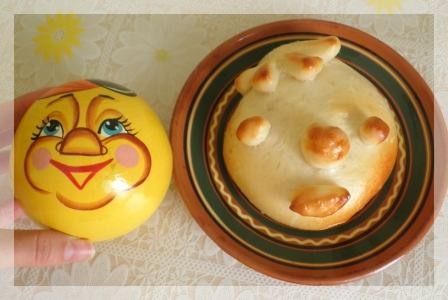 Приложение 2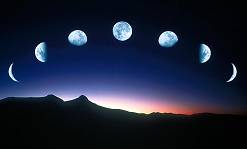 Приложение 3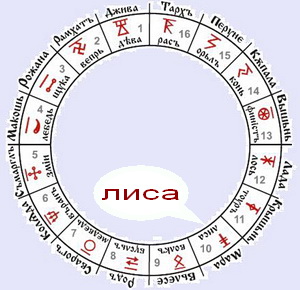 